Représenter des nombres en utilisant la valeur de positionReprésenter des nombres en utilisant la valeur de positionReprésenter des nombres en utilisant la valeur de positionReprésente un nombre à trois chiffres en utilisant les blocs de base 10 (décomposition dans un sens)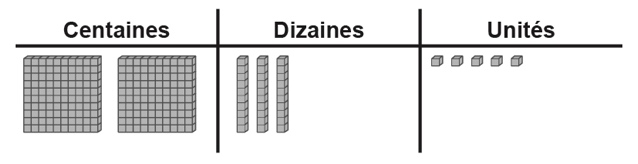 « J’ai représenté 235. J’ai utilisé les chiffres du nombre pour me dire combien de chaque bloc j’avais besoin. »Représente un nombre à trois chiffres (décompose de plusieurs façons) et note-le en utilisant les noms des valeurs de position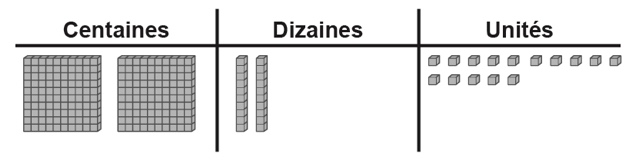 « Deux cent trente-cinq : Je peux aussi montrer 2 centaines, 
2 dizaines et 15 unités si j’échange 1 dizaine contre 10 unités. »Représente un nombre à 4 chiffres en utilisant les blocs de base dix (décomposition dans un sens)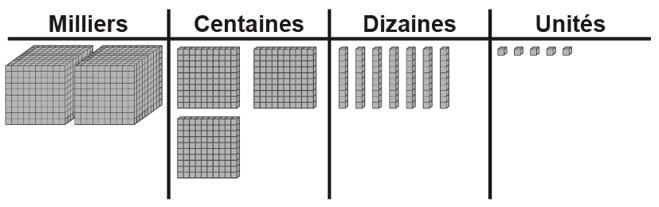 « J’ai représenté 2 375. J’ai utilisé les chiffres du nombre pour me dire combien de chaque bloc j’avais besoin. »  Observations et documentationObservations et documentationObservations et documentationReprésenter des nombres en utilisant la valeur de position (suite)Représenter des nombres en utilisant la valeur de position (suite)Représenter des nombres en utilisant la valeur de position (suite)Représente systématiquement un nombre à 
quatre chiffres de plusieurs façons en utilisant des régularités et des relations de valeur de position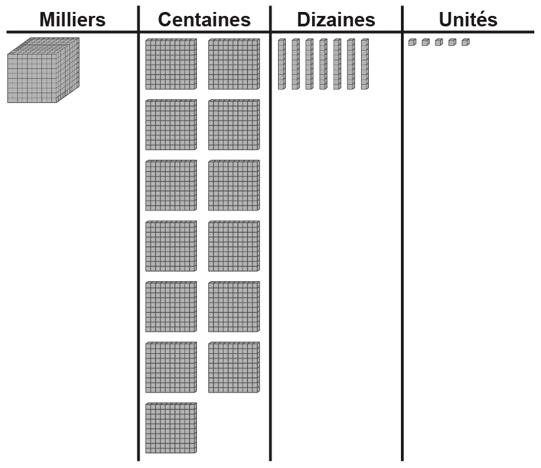 « J’ai échangé mille cubes contre dix centaines de planchettes. »Représente un nombre à 4 chiffres de plus d’une façon et note chaque façon sous forme développée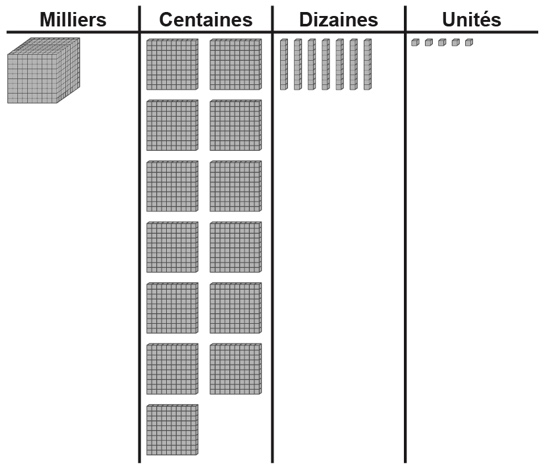 « 2 375 = 1 000 + 1 300 + 70 + 5 »Représente les nombres de manière fluide en utilisant les relations de valeur de position« 2 375 = 2 000 + 300 + 70 + 52 375 = 2 000 + 300 + 60 + 152 375 = 2 000 + 300 + 50 + 252 milliers, 3 centaines, 4 dizaines, 35 unités »Observations et documentationObservations et documentationObservations et documentationComparer et ordonner des quantités Comparer et ordonner des quantités Comparer et ordonner des quantités Représente des nombres et compare des blocs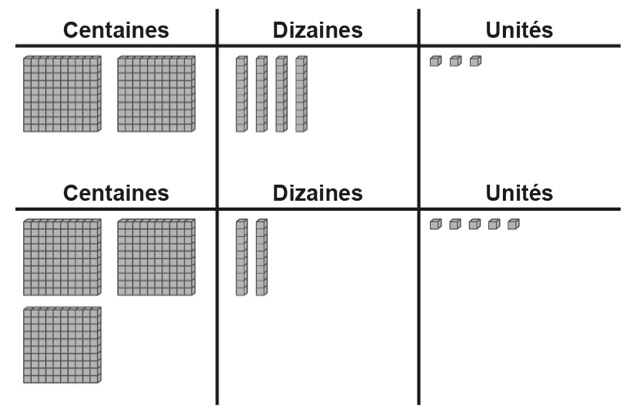 « 325 a une centaine de planchette en plus, 
donc il est plus grand que 243. »Compare les nombres avec les points de repère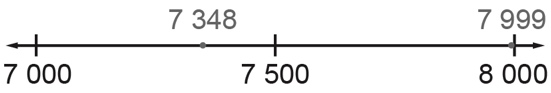 « J’ai comparé les nombres à 7 500. 
7 348 est inférieur à 7 500 et 
7 999 est presque 8 000.  Donc, 7 999 est plus grand. »Visualise des points de repère sur une droite numérique pour les comparer« Je vois 7 999 plus à droite 
 que 7 348 sur la droite numérique. 
Donc, 7 999 est plus grand que 7 348. »Observations et documentationObservations et documentationObservations et documentationComparer et ordonner des quantités (suite)Comparer et ordonner des quantités (suite)Comparer et ordonner des quantités (suite)Utilise la compréhension de la valeur de position pour comparer les nombres, chiffre par chiffre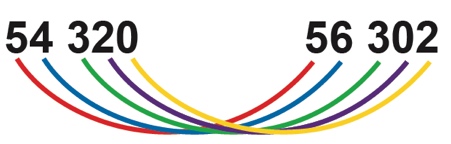 « Les deux commencent par 5.  4 milliers sont inférieurs à 6 milliers, 
les deux ont 3 centaines, 
2 dizaines sont supérieurs à 0 dizaine, 
et 0 unité est inférieur à 2 unités. 
Donc, 54 320 est inférieur à 56 302. »Compare et ordonne trois nombres ou plus en utilisant diverses stratégies54 320   56 302    35 560« Je compare d’abord en utilisant les dix milliers, puis je compare 54 320 et 56 302 
en utilisant les milliers. »Compare les nombres de manière fluide et note les comparaisons de manière symbolique (<, =, >)54 320 < 56 302« Les deux nombres ont 5 dizaines de milliers, 
mais 56 302 a plus de milliers. »Observations et documentationObservations et documentationObservations et documentation